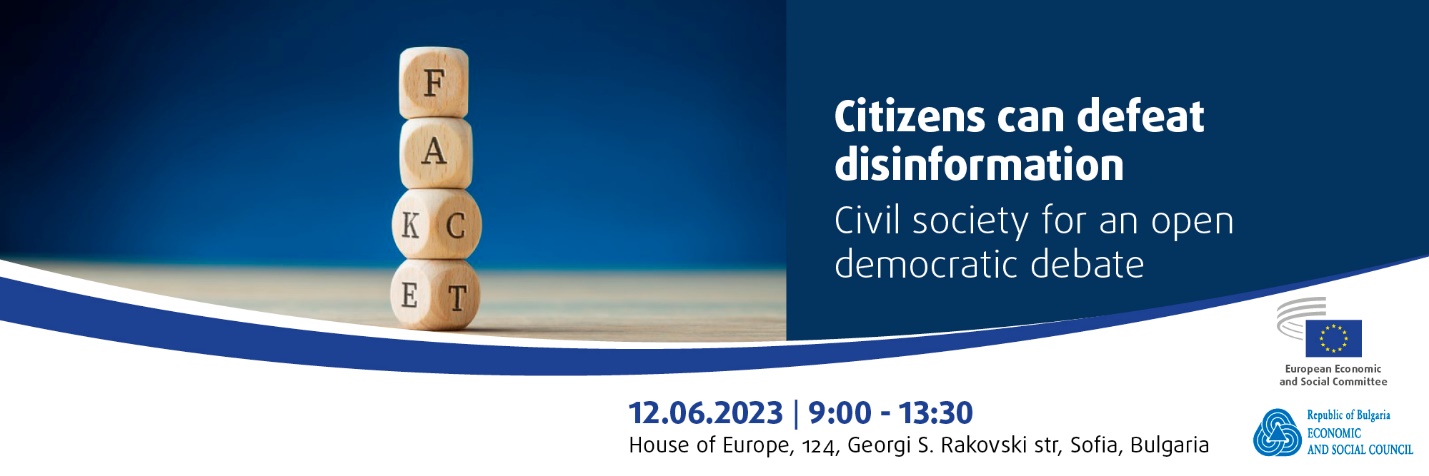 Проект!КонференцияГРАЖДАНИТЕ МОГАТ ДА ПРЕБОРЯТ ДЕЗИНФОРМАЦИЯТАГражданското общество отстоява отрития демократичен дебат 12 юни 2023 г.Домът на Европа, ул. „Георги С. Раковски“ № 124, София, България09.00 - 09.45 часа Официално откриванеЗорница Русинова, председател на Икономически и социален съвет на Република БългарияИлияна Йотова, вицепрезидент на Република България Оливер Рьопке, президент на Европейския икономически и социален комитет Основен лектор: Кирил Вълчев, генерален директор на Българска телеграфна агенция
09.45 – 10.15 часа кафе за добре дошли 
10.15 – 10.45 часа Панел 1: Гражданското общество може да пребори дезинформацията Модератор:  Валентина Зартова, заместник-председател на Икономически и социален съвет (Първа група на представители на работодателски организации)Димитрис Димитриадис, председател на секцията за международни отношения (REX) в Европейския икономически и социален комитет (ЕИСК)Алис Столмеяр, изпълнителен директор на „Defend Democracy“Георги Петров, Форум Гражданско участие, България  Мирослав Цеков, председател на Национален младежки форум10.45 – 11.00 часа ДискусияИзказвания: - Пламен Димитров, заместник-председател на Икономическия и социален съвет на Република България (Втора група на представители на организации на работници и служители);- Йоанис Корковелос, член на изпълнителния борд на Икономическия и социален съвет, Гърция- Георги Богданов, изп. директор на Национална мрежа за децата, член на ИСС  11.00 – 11.30 часа Панел 2: Информация и дезинформация в ерата на социалните медии  Модератор: Веселин Митов, член на Икономическия и социален съвет на Република България (Втора група на представители на организации на работници и служители) и член на ЕИСК Соня Момчилова, председател на Съвета за електронни медии Юргис Вилчинскас, заместник-директор на отдел „Стратегическа комуникация, оперативни групи и анализ на информацията“, European External Action Service (EEAS)Бойко Благоев, началник „Връзки с обществеността“, Представителството на Европейската комисия в България – 12.00 часа Дискусия Изказване: Милена Ангелова, член на Икономическия и социален съвет на Република България (Първа група на представители на работодателски организации) и член на ЕИСКТомаш Вроблевски, член на ЕИСК12.00 – 12.30 часа Панел 3: Журналисти срещу дезинформацията: добри практики и идеи за бъдещето Модератор: Богомил Николов, заместник-председател на Икономическия и социален съвет на Република България (Трета група) и член на ЕИСКТикхон Джядко, главен редактор на „Dozhd TV“Венелина Гочева, главен редактор на вестник „24 часа“Добрина Чешмеджиева, журналист от Българската национална телевизия Ирина Недева, председател на АЕЖ-България, журналист от Българското национално радио12.30 – 13.00 часа Дискусия 13.00 – 13.30 часа Закриване на дискусиятаМаркус Пентинен, председател на комисия „ЕС – Русия“ в ЕИСК Зорница Русинова, председател на Икономически и социален съвет на Република България13.30 – 14.30 часа Обяд и неформална дискусия Работни езици: Български и английски Събитието ще бъде излъчвано онлайн. 